Уважаемые господа!Предлагаем Вашему вниманию трактор ТГ-170 и его модификациии 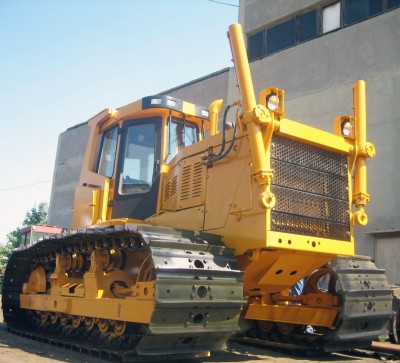 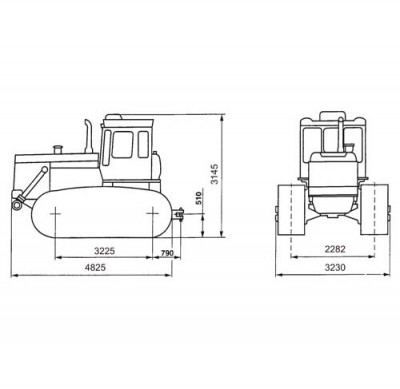 На базовой модели Т-170 наш завод выпускает одну из самых популярных моделей дорожной техники трактор-болотоход Т-170М1.Б01. Он является первопроходцем на самых сложных участках – непроходимых болотах, топях, а также других климатических условиях крайнего севера. Чаще всего трактор используют в связке с установленным бульдозерным оборудованием в виде полусферического отвала. Технические характеристики:Гарантия: 12 месяцевСрок поставки: 30-60 дней.Цена: ТГ-170Б.01-2 – 6 903 000 рублей (цена с утилизационным сбором)           ТГ-170МБ.01-2 –6 903 000 рублей (цена с утилизационным сбором)Модель ТГ-170Б.01-2 ТГ-170МБ.01-2 ДвигательЯМЗ-238М2 (240 л.с.)Д-180 (180 л.с.)Количество опорных катков77КабинаШестигранная Четырёхгранная ТрансмиссияМеханическая (МТ)Механическая (МТ)Пусковой двигатель (ПД)Нет Есть Эле     Электростартерная система пуска  пуска двигателя (ЭССП)Есть Нет Маятниковое прицепное устройствоЕстьЕстьГидроцилиндрыНетНетРукава высокого давления для гидроцилиндровНетНет 